 «Принято»   на педсовете                                                                              Утверждаю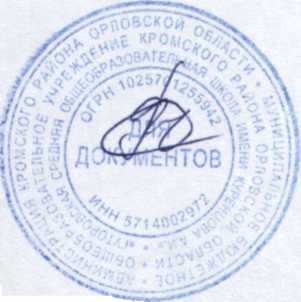                                                                                      Директор школы Протокол №1 от 29 августа .                                                                       ________ Ф.Л. Лёвин                                                                                                                      Приказ от 29.08.2015 г. № 43/1- ОШДПоложениео ведении классного журналаМБОУ КР ОО  «Гуторовская средняя общеобразовательная школа имени Куренцова А.И.»1.Цели и задачи.1.1.Установление единых требований по ведению классного журнала.1.2.Фиксирование и регламентация этапов и уровня фактического усвоения учебных программ.2.Общие положения.2.1.Классный журнал  является государственным нормативно-финансовым документом. Ведение классного журнала является обязательным для каждого учителя и классного руководителя.2.2. К ведению журналов допускаются только педагогические работники, проводящие уроки в конкретном классе, а также административные работники, курирующие работу конкретного класса. 2.3. Категорически запрещается допускать учащихся к работе с классным журналом,  категорически запрещается  брать в руки учащимся классный журнал, а именно проносит его на урок и после урока (если учитель забыл журнал, придя на урок).2.4. В классном журнале подлежит фиксации только то количество уроков, которое соответствует учебному плану и подлежит оплате.2.5. Родители могут знакомиться с оценками  своего ребенка в классном журнале только в присутствии классного руководителя или учителя – предметника.3. Обязанности классного руководителя.3.1. Классный руководитель заполняет в журнале:- титульный лист (обложку);- оглавление;- списки учащихся на всех страницах (имя ученика пишется полностью) .- сведения о количестве пропущенных уроков;- сводную ведомость посещаемости;- сводную ведомость успеваемости;-сведения о занятиях в факультативах, кружках, секциях;- листок здоровья (список);3.2. Номер класса указывается на обложке журнала. 3.3. Еженедельно в раздел «Учет посещаемости учащимися» записывается количество дней и уроков, пропущенных школьниками.3.4. В случаях проведения с учащимися занятий в санатории (больнице) классный руководитель вкладывает в журнал справку об обучении в санатории (больнице).4.Обязанности учителей-предметников.4.1. Классный журнал заполняется учителем в день проведения урока. В случае болезни учителя  учитель, замещающий коллегу, заполняет   классный журнал в обычном порядке (подпись и другие сведения делаются в журнале замещения уроков).4.2. Учитель обязан систематически проверять и оценивать знания  учащихся, а также отмечать посещаемость 4.3.Количество часов по каждой теме должно соответствовать тематическому планированию и программе учебного предмета.4.4. Все записи в классном журнале должны вестись четко и аккуратно, без исправлений, ручкой синего цвета. В исключительных случаях допускается делать исправления, содержание которых необходимо описать в нижней части страницы, заверив их личной подписью учителя и заместителя директора по УВР с ее расшифровкой и школьной  печатью. Недопустимо при исправлении в классном журнале использование закрашивающих средств.4.5.  Название учебного предмета записывается в соответствии с названием, указанным  в базисном учебном плане. Все записи по всем учебным предметам  ( включая уроки по иностранному языку) должны вестись на русском языке с обязательным указанием не только тем уроков, но и тем практических, лабораторных, контрольных работ, экскурсий, уроков с использованием информационных технологий и видеоуроков. (Например, практическая работа №3 «Размещение топливных баз», контрольный диктант по теме «Имя существительное». «Весна», лабораторная работа №1 «Определение доброкачественности пищи» и т.п.). 4.6. При проведении сдвоенных уроков делается запись темы каждого урока в каждой графе.4.7.   Перед записью темы урока по развитию речи ставится пометка            « Р.р.», по внеклассному чтению « Вн. чт.»4.8. При выставлении отметок учителю разрешается записать только один из следующих символов  «2», «3», «4», «5», «н» (в случае фактического отсутствия ученика в данный день). Выставление в журнале точек, отметок со знаком «-» не допускается. Выставление в одной клетке  двух отметок  допускается только за письменные работы по русскому языку (диктант с грамматическим заданием, сочинение, изложение).4.9.  Отметки за письменные работы по литературе (сочинение) выставляются следующим образом: по литературе – за содержание работы, за грамотность – на русский язык (на ближайшую дату проведения письменной работы с указанием после записи  темы  урока,  за какую работу выставлены оценки). Оценки за домашние сочинения выставляются на дату, соответствующую дате проведения урока по данной теме. Сочинения следует записывать так: первый урок- Р.р. Классное сочинение по творчеству поэтов серебряного века; второй урок – Р.р. Написание сочинения. Классное изложение по развитию речи следует записывать следующим образом: первый урок – Р.р. Изложение с элементами сочинения; второй урок – Р.р. Изложение по теме  «…..».4.10.    При делении класса на группы (по технологии) записи ведутся индивидуально каждым учителем, ведущим подгруппу.4.11.  При заполнении журнала на уроках иностранного языка обязательно указать в графе «Что пройдено» одну из основных задач данного урока  (например, Ознакомление с определенным артиклем. Обучение чтению. Тренировка употребления изученной лексики или Введение новой лексики, множественное число имен существительных).4.12. На уроках биологии лабораторные работы проводятся и отмечаются в зависимости от типа урока и задач и оцениваются индивидуально, если ученики осваивают новые знания и приемы учебной деятельности, а если идет закрепление умений и навыков, полученных ранее, оцениваются все учащиеся.4.12. На уроках технологии, физики, химии, физической культуры обязательно записывать номер инструкции по ТБ либо в графе « Что пройдено на уроке», либо в графе « Домашнее задание».4.13. В случае проведения тематического учета знаний оценки у всех учащихся выставляются в день проведения зачета; за  тематические контрольные работы, сочинения и другие формы письменных работ отметки выставляются  в сроки, оговоренные в        « Положении о проверке тетрадей». 4.14. На правой стороне развернутой страницы журнала учитель обязан записывать тему, изученную на уроке.  Дата прописывается только арабскими цифрами  не через дробь ( например, 11.09).4.15. В графе «Домашнее задание» записывается конкретное содержание задания, страницы, номера задач и упражнений, вопросов с отражением специфики организации домашней работы. (Например, «повторить…, составить план к тексту…, составить или заполнить таблицу, учить наизусть…, ответить на вопросы №… стр…., домашнее сочинение, реферат, сделать рисунок и др.»).4.16. Между зачетами, тематическими контрольными работами следует предусмотреть промежуточную аттестацию учащихся по изучаемой теме на основе выявления уровня образовательной подготовки школьников путем устного опроса.4.17. В 1-м классе оценки в журнал, дневники и тетради ни по одному учебному предмету не ставятся. 4.18. Оценки следующей четверти  выставляют в следующей колонке, без пропуска клеток после четвертных оценок.            4.19.  В случае болезни учителя учитель, замещающий коллегу, заполняет классный журнал обычным порядком (подпись и другие сведения делаются в журнале замещения уроков).5. Выставление итоговых оценок.           5.1. Итоговые оценки учащихся за четверть, полугодие, год должны быть обоснованы.            5.2. Для объективной аттестации учащихся за четверть и полугодие необходимо наличие не менее трех оценок (при 2-часовой недельной учебной нагрузке по предмету) и более (при учебной нагрузке более 2-х часов в неделю) с обязательным учетом качества знаний учащихся по письменным, лабораторным и практическим работам. Это особенно важно соблюдать по таким предметам, как русский язык, литература, математика, физика, химия. Итоговая оценка по этим предметам выставляется в соответствии с требованиями.        5.3.  При выставлении четвертных, полугодовых, годовых, итоговых отметок не допускается записи «н/а». В случае отсутствия текущих оценок по предмету из-за болезни учащегося или по иной  причине рекомендуется продлить сроки обучения данного учащегося  с последующей сдачей  текущего материала в форме зачета, экзамена  или иной другой формы. В случае наличия у учащегося справки о медицинской  группе здоровья  на уроках физической культуры оцениваются положительно теоретические знания по предмету. Запись « осв.» в журнале не допускается.         5.4. Итоговые оценки за каждую учебную четверть и полугодие выставляются в столбец, следующий непосредственно за столбцом даты последнего урока.          5.5. Годовая оценка выставляется в столбец, следующий непосредственно за столбцом оценки за последнее полугодие, четверть.          5.6. Итоговые оценки по предметам, завершающимся сдачей экзамена, выставляются в столбец, следующий непосредственно за столбцом оценки за экзамен.6. Контроль и хранение.         6.1. Директор общеобразовательного учреждения и его заместитель по учебно-воспитательной работе обязаны обеспечить хранение классных журналов и систематически (не реже 1 раза в месяц) осуществлять контроль за правильностью их ведения. В обязанности заместителя директора по учебно-воспитательной работе входит и контроль за ежедневным хранением классных журналов в отведённом для этого в образовательном учреждении специальном месте (кабинет заместителя директора либо учительская).       6.2. Журнал проверяется ежемесячно на предмет правильности и своевременной записи тем урока по учебным предметам, плотности и объективности опроса, дозировки домашнего задания, недопустимости заданий на выходные и праздничные дни.       6.3. В конце каждой  учебной четверти журнал проверяется особенно тщательно. Уделяется внимание фактическому усвоению программы (соответствие учебному плану и тематическому планированию); объективности выставленных текущих и итоговых оценок; наличию контрольных и текущих проверочных работ; правильности записи замены уроков (если таковые были).       6.4. В конце года классный руководитель сдаёт журнал на проверку администратору только после того, как учителя-предметники уже отчитались перед заместителем директора по итогам года.      6.5. Кроме указанных выше обязательных проверок классного журнала могут быть ещё целевые проверки, а также проверки, проводимые финансовыми органами.        6.6. Страница «Замечания по ведению классного журнала» заполняется заместителем директора по учебно-воспитательной работе или директором школы. 6.7. Результаты проверки классных журналов заместителем директора школы необходимо отражать в аналитической справке либо диагностической карте, на основании которых директор школы по мере необходимости издает приказ по содержанию данной проверки.6.8. В конце каждого учебного года журналы, проверенные и подписанные директором или заместителем директора по УВР, сдаются в архив школы.6.9. После 5-летнего хранения из журнала изымаются страницы со сводными данными успеваемости и перевода учащихся класса. Сформированные дела хранятся не менее 25 лет.Приложение № 1.ФИЗИКАХИМИЯС положением ознакомлен(а):Числои месяцЧто пройдено на урокеДомашнее задание12312.01.Законы сохранения. Сила и импульс.Введ. к гл. 6 § 40.  упр. 21 (1,2).13.01. Закон сохранения импульса.§ 41 (читать и пересказывать)15.01. Импульс, закон сохранения импульса. Решение задач. Тест.§ 41 (повт.), упр. 22 (1,2).26.01. Работа силы тяжести.§ 45 (сост. развёр. план).24.02. Контрольная работа № 4 «Законы сохранения».Повт. с. 3-4, § 1 (характерист. движений).Числои месяцЧто пройдено на урокеДомашнее задание12324.03.Тема 8. Сложные эфиры. Жиры. Стр. и св-ва слож. эфиров, их применение.§ 1 (запол. сх. 11 стр. 112), упр. 1-8 стр. 122.05.04.Жиры, их строение и св-ва.§ 2, повт. тему «Липиды»,упр. 9-16. з. 3 стр. 123.07.04.Переработка жиров. Понятие о СМС.з. 4 стр. 12312.04. Практическое занятие.Синтез этил. эфира, укс. к-ты.ТБ № 